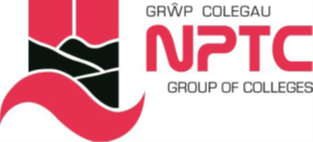 School of Hairdressing and Applied TherapiesLevel 1 Diploma in the introduction to the Hair and Beauty sector  Unit UV30339 – Basic Make-up Application workbook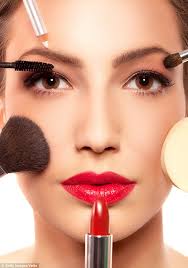 Question√ or XQ1Q2Q3Q4Q5Q6Name: Group:Date of completion:Tutor signature & comments:Q1.State the factors that could influence the choice of basic make-up products and techniques.Clients preferenceOccasionSkin typeSkin toneTime of eventClothes and hairstyle AllergiesQ2.  State the importance of the preparation procedures for applying basic make- up.They are important to achieve a result and the outcome the client wants.Prevents reaction to products.Preparing the skin creates a good base to ensure a more flawless finish and gives better staying power to make-up.Cleansing/ toning and moisturising ensures the skin is fresh and hygienic before applying make-up.Q3. State how and when to use products, tools and equipment for basic make-upQ3. State how and when to use products, tools and equipment for basic make-upQ3. State how and when to use products, tools and equipment for basic make-upProductWhy do we use it?How do we use it?Concealers 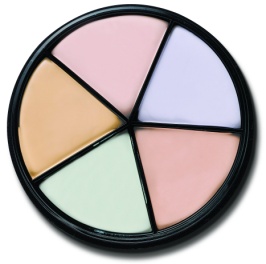 To conceal and hide any imperfections, balance skin tones and correct colour issues. Can also be used to highlight and contour areas.Decant the product into a palette and apply using a disposable lip brush. Blend using a sponge.Foundations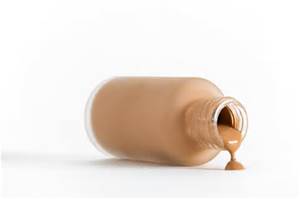 Powder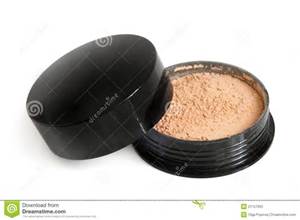 Blusher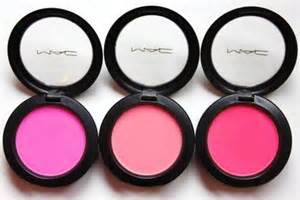 Eyeshadow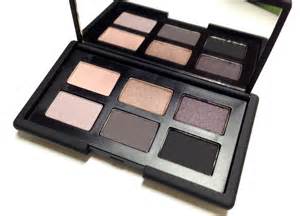 Eyeliner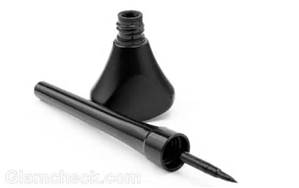 Mascara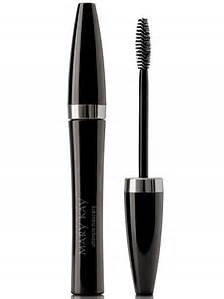 Lipstick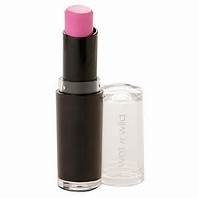 Lipgloss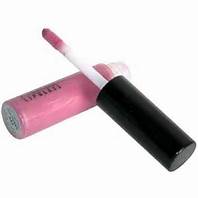 ToolsWhy do we use it?How do we use it?Palette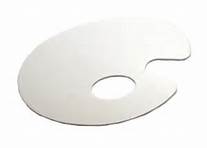 Make up wedges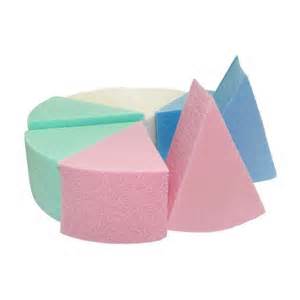 Disposable applicators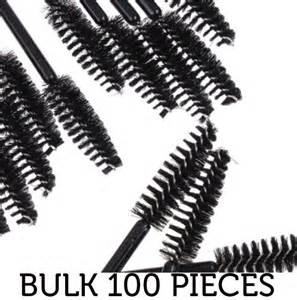 Q4. List  examples of contra-indications that may prevent and restrict a make-up treatmentQ4. List  examples of contra-indications that may prevent and restrict a make-up treatmentPreventRestrictCommon coldCuts/ abrasionsImpetigo Mild eczemaSevere eczemaMild psoriasisSevere psoriasisPiercingsEye diseases/ disordersAllergies to products WartsMild bruisingQ5. State the basic structure and function of the skinThe SkinWhat are the functions of the skin? S-__Sensation_______________________________H-__Heat regulation___________________________A-__Absorption_______________________________P-__Protection_______________________________E-__Excretion________________________________S-__Secretion________________________________Label the Cross Section of the EpidermisBasal layer/ Clear layer/ Prickle cell layer/ Granular layer/ Horny layerLabel the structure of the skinSebaceous gland; Pore; Sweat gland; Nerve ending; Blood vessels; Hair follicle; Hair, Epidermis, Dermis; Subcutaneous layer; Erector pili muscle.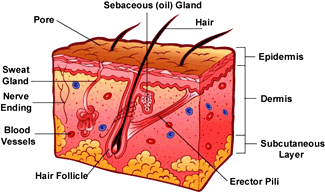 Q6. Label the diagram of the bones of the faceFrontal/ Zygomatic/ Mandible/ Maxillae/ Nasal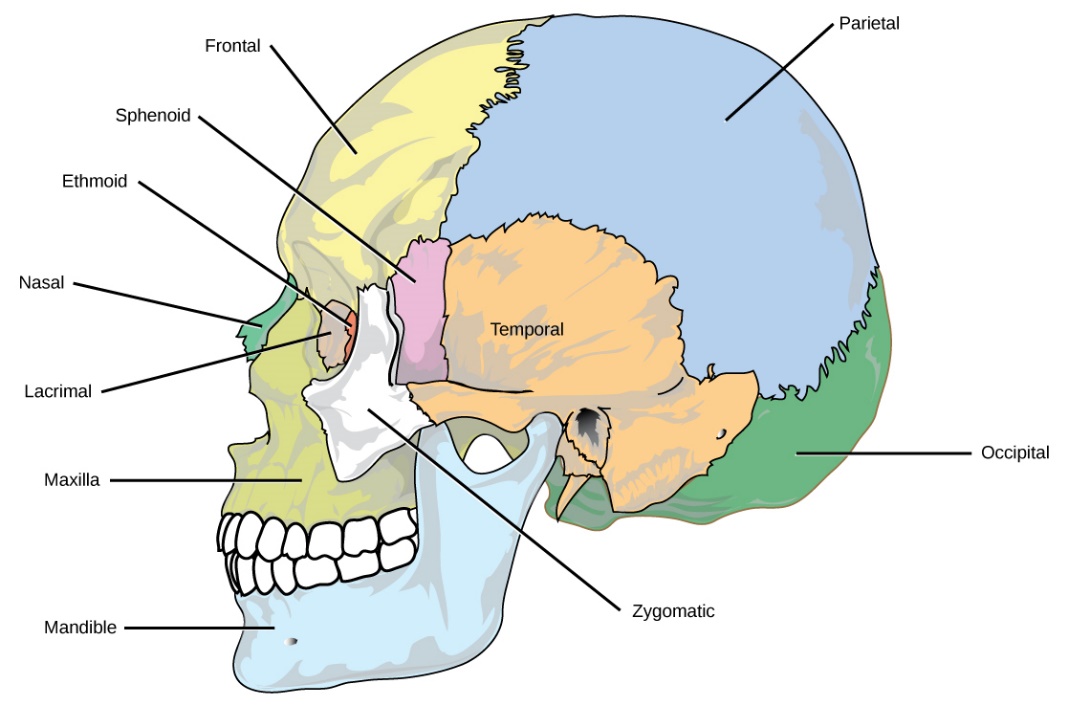 